Join Zoom Meetinghttps://learn.zoom.us/j/67913259967?pwd=eFNsNkVZejFkYi9laGdSZUpZekwyZz09Meeting ID: 679 1325 9967Passcode: &snF3+@p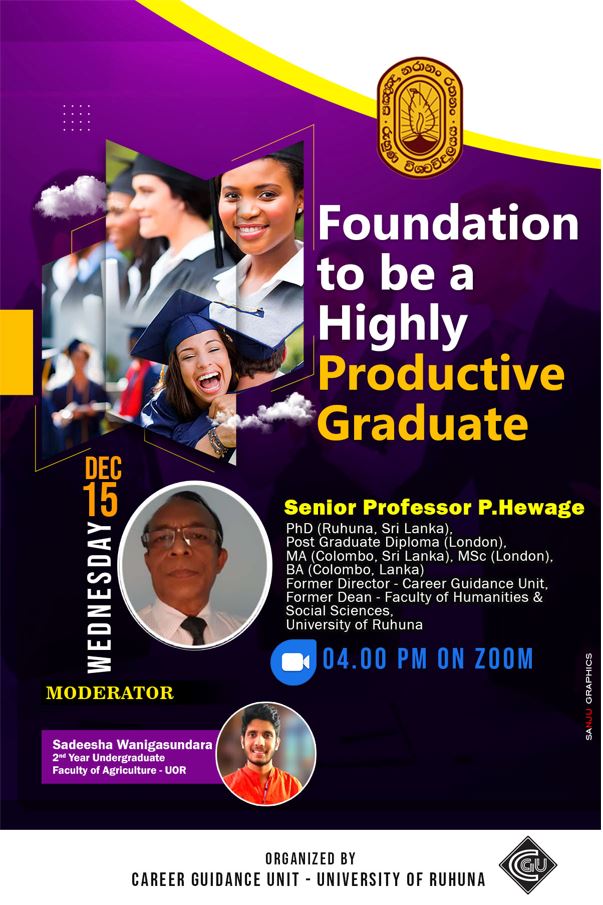 